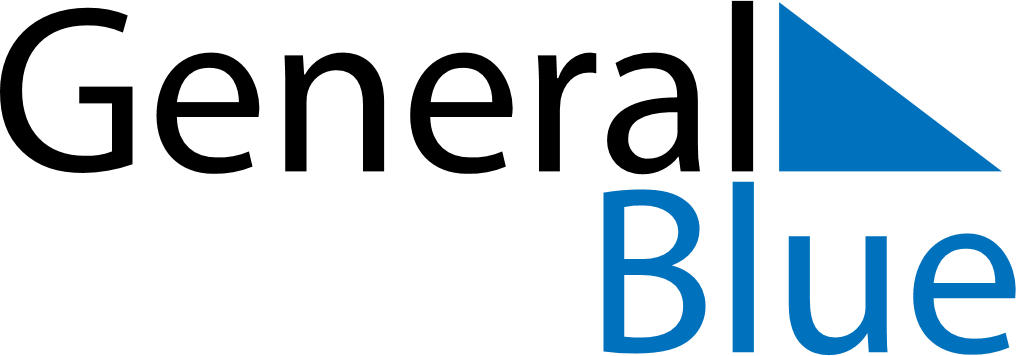 June 2026June 2026June 2026NorwayNorwayMONTUEWEDTHUFRISATSUN12345678910111213141516171819202122232425262728Midsummar Eve2930